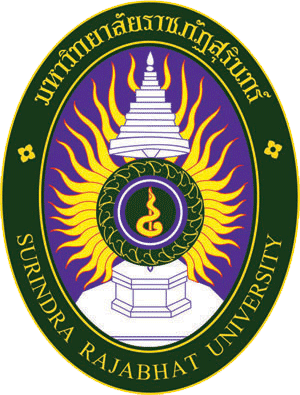 มคอ. ๓ รายวิชาความหลากหลายทางชีวภาพของจุลินทรีย์รหัสวิชา ๔๐๓๔๑๑๒โดย อาจารย์ ดร. สยาม ระโสคณะวิทยาศาสตร์และเทคโนโลยีมหาวิทยาลัยราชภัฏสุรินทร์รายละเอียดของรายวิชา(Course Specification)ประกอบด้วย  7  หมวด ดังนี้หมวด 1		ข้อมูลทั่วไปหมวด 2		จุดมุ่งหมายและวัตถุประสงค์หมวด 3		ลักษณะและการดำเนินการหมวด 4		การพัฒนาผลการเรียนรู้ของนักศึกษาหมวด 5		แผนการสอนและการประเมินผลหมวด 6		ทรัพยากรประกอบการเรียนการสอนหมวด 7		การประเมินและปรับปรุงการดำเนินการของรายวิชารายละเอียดของรายวิชาชื่อสถาบันอุดมศึกษา			มหาวิทยาลัยราชภัฏสุรินทร์วิทยาเขต/คณะ/ ภาควิชา		คณะวิทยาศาสตร์และเทคโนโลยี หมวด 1 ข้อมูลทั่วไปรหัสและชื่อวิชา   รหัสวิชา			4034112 ชื่อวิชา				ความหลากหลายทางชีวภาพของจุลินทรีย์ (Microbial Biodiversity)2. จำนวนหน่วยกิตหรือจำนวนชั่วโมง   	3 หน่วยกิต (2-3-5)3. หลักสูตรและประเภทของรายวิชา กลุ่มวิชาเนื้อหา เป็นรายวิชาบังคับเลือกได้เพียงหนึ่งกลุ่มวิชา4. อาจารย์ผู้รับผิดชอบรายวิชาและอาจารย์ผู้สอน: ชื่อ อาจารย์ ดร. สยาม ระโส ตำแหน่ง อาจารย์ สังกัด สาขาชีววิทยาสถานที่ติดต่ออาจารย์ ห้อง 29404 โทร. 0898445332 E-mail: raso30@gmail.com5. ภาคการศึกษา/ชั้นปีที่เรียน  ภาคการศึกษา 2/2556 ชั้นปีที่ 46. รายวิชาที่ต้องเรียนมาก่อน ไม่มี7. รายวิชาที่ต้องเรียนควบคู่กัน  ไม่มี8. สถานที่เรียน อาคาร 29 สาขาวิชาชีววิทยา คณะวิทยาศาสตร์และเทคโนโลยี มหาวิทยาลัยราชภัฏสุรินทร์9. วันที่จัดทำหรือปรับปรุงรายละเอียดของรายวิชาครั้งล่าสุด	-				หมวดที่ 2 จุดมุ่งหมายและวัตถุประสงค์1. จุดมุ่งหมายของรายวิชา 1.1 เพื่อให้นักศึกษาเข้าใจถึงความหลากหลายทางชีวภาพของจุลินทรีย์1.2 เพื่อให้นักศึกษามีความรู้เกี่ยวกับความหลากหลายด้านนิเวศวิทยาของจุลินทรีย์1.3 เพื่อให้นักศึกษามีความรู้ความเข้าใจเกี่ยวกับพันธุศาสตร์ที่มีผลต่อความหลากหลายของจุลินทรีย์1.4 เพื่อให้นักศึกษาเข้าใจเทคนิคทางโครโมโซม ดีเอ็นเอ (DNA fringer print) และ PCR31.5 เพื่อให้นักศึกษามีความรู้และความเข้าใจในประโยชน์ของการศึกษาความหลากหลายทางชีวภาพของจุลินทรีย์ต่อการพัฒนาประเทศ2. วัตถุประสงค์ในการพัฒนา/ปรับปรุงรายวิชา เพื่อให้นักศึกษามีความรู้ในวิชาชีววิทยาพื้นฐานมากยิ่งขึ้น โดยนักศึกษาสามารถประมวลความรู้จากที่ได้ในชั้นเรียนไปประยุกต์ใช้ในชีวิตประจำวันได้ หมวด 3 ลักษณะและการดำเนินการ1. คำอธิบายรายวิชาเรียนรู้ถึงความหลากหลายทางด้านนิเวศ พันธุศาสตร์ และสปีชีส์ของจุลินทรีย์ เทคนิคทางโครโมโซม, DNA fringer print, PCR2. จำนวนชั่วโมงที่ใช้ต่อภาคการศึกษา  3. จำนวนชั่วโมงต่อสัปดาห์ที่อาจารย์ให้คำปรึกษาและแนะนำทางวิชาการแก่นักศึกษาเป็นรายบุคคล	วิธีการให้คำแนะนำอาจารย์จัดเวลาให้คาปรึกษาเป็นรายบุคคล หรือ รายกลุ่มตามความต้องการ 1 ชั่วโมงต่อสัปดาห์ (เฉพาะรายที่ต้องการ)หมวด 4 การพัฒนาผลการเรียนรู้ของนักศึกษาหมวด 5 แผนการสอนและการประเมินผล1.แผนการสอน2. แผนการประเมินผลการเรียนรู้แผนที่แสดงการกระจายความรับผิดชอบมาตรฐานผลการเรียนรู้จากหลักสูตรสู่รายวิชา (Curriculum Mapping)หมวด 6 ทรัพยากรประกอบการเรียนการสอน1. ตำราและเอกสารหลักที่ใช้ในการเรียนการสอนกนกรัตน์ ศิริพานิชกร, คู่มือปฏิบัติการจุลชีววิทยา ภาควิชาจุลชีววิทยา คณะสาธารณสุขศาสตร์ มหาวิทยาลัยมหิดล พิมพ์ที่ บริษัท บุญศิริการพิมพ์ จำกัด 182 หน้านงลักษณ์ สุวรรณพินิจ และ ปรีชา สุวรรณพินิจ, 2544, จุลชีววิทยาทั่วไป, สำนักพิพม์แห่งจุฬาลงกรณ์มหาวิทยาลัย,735 หน้าโครงการตำราวิทยาศาสตร์และคณิตศาสตร์มูลนิธิ สอวน. ชีววิทยา 1, จัดพิมพ์โดย มูลนิธิ สอวน. พิมพ์ที่ บริษัทด่านสุทธาการพิพม์ จำกัด, 332 หน้าe-learning ความหลากหลายทางชีวภาพในประเทศไทย Biodiversity in Thailand, BRT, สำนักงานพัฒนาวิทยาศาสตร์และเทคโนโลยีแห่งชาติ (สวทช.) กระทรวงวิทยาศาสตร์ เทคโนโลยี และสิ่งแวดล้อม, 192 หน้าหมวด 7 การประเมินและปรับปรุงการดำเนินการของรายวิชา1. กลยุทธ์การประเมินประสิทธิผลของรายวิชาโดยนักศึกษา 1.1 การทดสอบก่อนเรียนและหลังเรียนโดยสอบกลางภาคและปลายภาค                                                                                                             1.2 การสนทนากลุ่มระหว่างผู้สอนและผู้เรียน                                                                                                       1.3 การสังเกตจากพฤติกรรมของผู้เรียน1.4 รายงานผลการทดลอง2. กลยุทธ์การประเมินการสอน: 2.1 การสังเกตการสอนของผู้ร่วมทีมสอน                                                                                                                  2.2 ผลการเรียนของนักศึกษา                                                                                                                                   3.3 การทวนสอบผลประเมินการเรียนรู้                                                                                                                 3.4 ประเมินโดยนักศึกษาในแต่ละวิชา3. การปรับปรุงการสอน 3.1 นำผลการประเมินจากข้อ 1 และข้อ 2 ไปปรับปรุง ซึ่งสามารถทำได้โดยรวบรวมปัญหา/ข้อเสนอแนะเพื่อปรับปรุง4. การทวนสอบมาตรฐานผลสัมฤทธิ์ของนักศึกษาในรายวิชา ในระหว่างกระบวนการสอนรายวิชา มีการทวนสอบผลสัมฤทธิ์ในรายหัวข้อ ตามที่คาดหวังจากการเรียนรู้ในรายวิชา ได้จากการสอบถามนักศึกษา หรือการสุ่มตรวจผลงานของนักศึกษา รวมถึงพิจารณาจากผลการทดสอบก่อนและหลังการออกผลการเรียนรายวิชา มีการทวนสอบผลสัมฤทธิ์โดยรวมในวิชาได้ดังนี้ 4.1 การทวนสอบการให้คะแนนจากการสุ่มตรวจผลงานของนักศึกษา 4.2 ตรวจสอบผลการประเมินการเรียนรู้ของนักศึกษา โดยตรวจสอบข้อสอบ รายงาน วิธีการให้คะแนนสอบ และการให้คะแนนพฤติกรรม5. การดำเนินการทบทวนและการวางแผนปรับปรุงประสิทธิผลของรายวิชา จากผลการประเมิน และทวนสอบผลสัมฤทธิ์ประสิทธิผลรายวิชา ได้มีการวางแผนการปรับปรุงการสอนและรายละเอียดวิชา เพื่อให้เกิดคุณภาพมากขึ้น ดังนี้ 5.1 ปรับปรุงรายวิชาทุก 2 ปี หรือตามข้อเสนอแนะและผลการทวนสอบมาตรฐานผลสัมฤทธิ์ตามข้อ 4 5.2 เปลี่ยนหรือสลับอาจารย์ผู้สอน เพื่อให้นักศึกษามีมุมมองในเรื่องการประยุกต์ความรู้นี้กับปัญหาที่ได้มาจากงานวิจัยของอาจารย์ บรรยาย สอนเสริม การฝึกปฏิบัติ/งาน ภาคสนาม/การฝึกงาน การศึกษาด้วยตนเอง บรรยาย 32 ชั่วโมง ต่อภาคการศึกษา สอนเสริมตามความต้องการของนักศึกษาเฉพาะราย ปฏิบัติ 45 ชั่วโมงต่อภาคเรียนการศึกษาด้วยตนเอง 5ชั่วโมงต่อสัปดาห์ มาตรฐานการเรียนรู้และเนื้อหาหรือทักษะรายวิชาวิธีการสอนวิธีการวัดและประเมินผล1. คุณธรรม จริยธรรม1.1.1 ตระหนักถึงความสำคัญของการศึกษาข้อมูลพื้นฐานของวิชาชีววิทยาพื้นฐาน เพื่อนำไปใช้ในการศึกษาและวิจัยขั้นสูงต่อไป1.1.2 มีคุณธรรม จริยธรรม ตรงต่อเวลา มีความรับผิดชอบต่องานที่ได้รับมอบหมายทั้งงานเดี่ยวและงานกลุ่ม 1.1.3 มีความเสียสละ ซื่อสัตย์สุจริตวินัย  และมีความรับผิดชอบต่อสังคม สามารถทำงานเป็นทีม และสามารถแก้ไขปัญหาได้1.1.4 สามารถดำเนินชีวิตร่วมกับผู้อื่นในสังคมอย่างราบรื่น และเป็นประโยชน์ต่อส่วนรวม 1.2.1 ใช้การสอนแบบสื่อสารสองทาง เปิดโอกาสให้นักศึกษามีการตั้งคำถามหรือตอบคำถาม หรือแสดงความคิดเห็น  ให้ผู้เรียนเป็นศูนย์กลาง และฝึกให้นักศึกษาได้ทำงานเป็นทีม1.2.2 อาจารย์ให้ความสำคัญต่อการควบคุมและพัฒนาจริยธรรมแก่นักศึกษา โดยเน้นความซื่อสัตว์สุจริต ความรับผิดชอบ การตรงต่อเวลา และการเคารพกฎระเบียบข้อตกลงของกลุ่มเรียน1.3.1 ประเมินจากการตรงเวลาของนักศึกษาในการเข้าชั้นเรียน การส่งงานตามกำหนดระยะเวลาที่มอบหมาย และการร่วมกิจกรรม 1.3.2 ตรงต่อเวลา  แต่งตัวสุภาพเรียบร้อย มีความเคารพต่อสถานศึกษา1.3.3 ประเมินจากการมีวินัยและพร้อมเพรียงของนักศึกษาในการเข้าร่วมกิจกรรมเสริมหลักสูตร 1.3.4 ไม่ลอกงานเพื่อน และไม่กระทำทุจริตในการสอบ 1.3.5 ประเมินจากความรับผิดชอบในหน้าที่ที่ได้รับมอบหมาย2. ความรู้2.1.1 นักศึกษาต้องมีความรู้และความเข้าใจเกี่ยวกับหลักการและทฤษฎีที่สำคัญในเนื้อหาวิชาชีววิทยาพื้นฐาน 2.2.2 สามารถเข้าใจกระบวนการทำงานของเซลล์ เนื้อเยื่อ การสืบพันธุ์ การเจริญเติบโต และระบบต่างๆ ในร่างกายของสิ่งมีชีวิต 2.2.3 เข้าใจเนื้อหาด้านสารประกอบเคมีชนิดต่างๆ ในสิ่งมีชีวิต รวมถึงเข้าใจพฤติกรรมและวิวัฒนาการของสิ่งมีชีวิต2.2.4  สามารถจัดหมวดหมู่สัตว์แต่ละประเภทออกจากกันได้โดยใช้หลักการจัดจำแนกประเภทของสิ่งมีชีวิตได้ และมีความรู้ความเข้าใจในความสัมพันธ์ระหว่างสิ่งมีชีวิตและสิ่งแวดล้อม รวมทั้งสามารถบอกแนวทางในการแก้ปัญหาและการอนุรักษ์สิ่งแวดล้อมได้2.2.5 สามารถเชื่อมโยงความรู้และเข้าใจภาพรวมเนื้อหาในวิชาชีววิทยาพื้นฐานได้2.2.1  บรรยายประกอบการยกตัวอย่าง2.2.2  กำหนดให้ทำงานกลุ่มและนำเสนอรายงานจากการค้นคว้า2.2.3  ฝึกปฏิบัติการตามกำหนดให้2.3.1 ทดสอบย่อย สอบกลางภาค สอบปลายภาค ด้วยข้อสอบที่เน้นหลักการและทฤษฎี 2.3.2 ประเมินจากการนำเสนอผลการค้นคว้าข้อมูล หรือกรณีศึกษา 2.3.3 ประเมินจากผลปฏิบัติการที่ได้รับมอบหมาย3. ทักษะทางปัญญา3.1.1 พัฒนาความสามารถในการคิดอย่างเป็นองค์รวม  และเข้าใจภาพรวมของเนื้อหาที่เรียน3.1.2 สามารถนำพื้นฐานความรู้ที่ได้มาเชื่อมโยงกับศาสตร์ใกล้เคียงและมีความสามารถในเชิงบูรณาการ3.1.3 มีทักษะในการวิเคราะห์และคิดอย่างเป็นระบบ3.1.4 สามารถอภิปรายตามประเด็นที่กำหนดให้อย่างชัดเจน3.2.1 การสอนโดยใช้ปัญหาเป็นฐาน(Problem Based Learning) ที่เชื่อมโยงถึงเนื้อหาการเรียนการสอน และสถานการณ์ที่เกี่ยวข้อง3.2.2 กำหนดประเด็นปัญหาและสถานการณ์ที่เกี่ยวข้อง และแบ่งกลุ่มนักศึกษาเพื่อแสดงความคิดเห็นต่อปัญหา และระดมสมองหาแนวทางการแก้ไขปัญหา3.2.3 อาจารย์และนักศึกษาร่วมอภิปราย แลกเปลี่ยนเรียนรู้ และแสดงความคิดเห็นต่อเนื้อหา3.3.1 สอบกลางภาคและปลายภาค โดยเน้นข้อสอบที่มีการวิเคราะห์สถานการณ์ หรือวิเคราะห์แนวคิดในการประยุกต์ใช้ศาสตร์ทางชีววิทยา 3.3.2 วัดผลจากการนำเสนอผลงาน สังเกตพฤติกรรมการแก้ไขปัญหา ประเมินผลจากปฏิบัติการ4. ทักษะความสัมพันธ์ระหว่างบุคคลและความรับผิดชอบ4.1.1 พัฒนาทักษะการสร้างความสัมพันธ์ระหว่างผู้เรียนด้วยกัน และผู้สอนอย่างเหมาะสมตามกาลเทศะ4.1.2 พัฒนาทักษะความเป็นผู้นำและผู้ตามในการทำงานเป็นกลุ่ม4.1.3 พัฒนาทักษะการศึกษาค้นคว้าด้วยตนเอง การเตรียมพร้อมสำหรับการเรียน  มีความรับผิดชอบและตั้งใจทำงานที่ได้รับมอบหมายและตรงต่อเวลา4.2.1 จัดกิจกรรมกลุ่มให้มีการวิเคราะห์ตามเนื้อหาวิชา 4.2.2 มอบหมายรายงานกลุ่ม และรายบุคคล เช่น การค้นคว้าสาระน่ารู้ที่เกี่ยวข้องเนื้อหาในแต่ละบทเรียน หรือ อ่านบทความที่เกี่ยวข้องกับรายวิชา และการนำเสนอรายงาน4.3.1 ประเมินจากรายงานที่นำเสนอ พฤติกรรมการทำงานเป็นทีม 4.3.2 ประเมินจากรายงานการศึกษาด้วยตนเอง5. ทักษะการวิเคราะห์เชิงตัวเลข การสื่อสาร และการใช้เทคโนโลยีสารสนเทศ5.1.1 พัฒนาทักษะด้านการสื่อสารทั้งการฟัง การพูด การแปล การเขียน โดยการทำรายงาน และการนำเสนอหน้าชั้นเรียน5.1.2 พัฒนาทักษะการคำนวณบางประการที่ต้องใช้ในการเรียนการสอน5.1.3 พัฒนาทักษะด้านการสืบค้นข้อมูลทางอินเทอร์เน็ต  และนำเสนอโดยใช้เทคโนโลยีสารสนเทศที่เหมาะสม5.2.1 มอบหมายงานให้นักศึกษาค้นคว้าด้วยตนเอง จากเว็บไซต์ และการทำรายงาน                                      5.2.2 นำเสนอโดยใช้รูปแบบและเทคโนโลยีที่เหมาะสม5.3.1 ประเมินจากรายงาน และรูปแบบการนำเสนอด้วยสื่อเทคโนโลยี                                                        5.3.2 ประเมินจากการมีส่วนร่วมในการอภิปรายและวิธีการอภิปรายสัปดาห์ที่หัวข้อ/รายละเอียดจำนวนคาบกิจกรรมการเรียนการสอน/สื่อที่ใช้หมายเหตุ1 แนะนำรายวิชา- อธิบายวัตถุประสงค์การเรียนรู้- เกณฑ์การวัดผลประเมินผล- การใช้ห้องปฏิบัติการ5- แจ้งแนวการสอน เกณฑ์การวัดผล ประเมินผล- ข้อตกลง การใช้ห้องปฏิบัติการดร. สยาม ระโส2-3ความหมาย และความหลากหลายของจุลินทรีย์ (Biodiversity)การจัดจำแนกจุลินทรีย์การศึกษาจุลินทรีย์ด้วยกล้องจุลทรรศน์5- บรรยาย                 - ใบงาน                 - ซักถาม - บทปฏิบัติการที่ 1ดร. สยาม ระโส4-5อาณาจักรโมเนรา (Monera)-แบคทีเรีย-สาหร่ายสีเขียวแกมน้ำเงินสอบเก็บคะแนนครั้งที่ 1 (5%)5- บรรยาย                 - ใบงาน                 - ซักถาม - ฝึกปฏิบัติ- ทำการวิจัยเรื่องสาหร่ายขนาดเล็กที่มีอยู่ในดินและในแหล่งน้ำดร. สยาม ระโส6-7อาณาจักรโพรทิสตา (Protista)-สาหร่าย โพรโทซัวและราเมือก5- บรรยาย                 - ใบงาน                 - ซักถาม - บทปฏิบัติการที่ 2ดร. สยาม ระโส8สอบกลางภาค (30%)5ข้อสอบปรนัยและอัตนัยดร. สยาม ระโส9-10อาณาจักรฟังไจ (Fungi)-ยีสต์ที่มีลักษณะเซลล์เดียว -เห็ดและราที่มีหลายเซลล์เรียงเป็นเส้นใย5- บรรยาย                 - ใบงาน                 - ซักถาม - บทปฏิบัติการที่ 3ดร. สยาม ระโส11-12ไวรัส (Virus)อาหารเลี้ยงเชื้อและการเพาะเลี้ยงจุลินทรีย์สอบเก็บคะแนนครั้งที่ 2 (5%)5- บรรยาย                 - ใบงาน   นักศึกษาทำการวิจัยเรื่อง              ดร. สยาม ระโสสัปดาห์ที่หัวข้อ/รายละเอียดจำนวนคาบกิจกรรมการเรียนการสอน/สื่อที่ใช้หมายเหตุ13-14พันธุศาสตร์และความหลากหลายของจุลินทรีย์-โครงสร้างของดีเอ็นเอ-พันธุวิศวกรรม-เทคนิคโครโมโซม                                       -เทคนิค PCR5- ซักถาม - ฝึกปฏิบัติ- บทปฏิบัติการที่ 4ดร. สยาม ระโส14-15นิเวศวิทยาของจุลินทรีย์ประโยชน์ของจุลินทรีย์-จุลินทรีย์ในดิน-จุลินทรีย์ในแหล่งน้ำ-จุลินทรียในอุตสหกรรมอาหารรายงานผลการทดลอง (20%)5- บรรยาย                 - ใบงาน                 - ซักถาม - บทปฏิบัติการที่ 5- ทำวิจัยหาความหลากหลายจุลินทรีย์ในดินดร. สยาม ระโส16สอบปลายภาค (30%)5ดร. สยาม ระโสผลการเรียนรู้วิธีการประเมินสัปดาห์ที่ประเมินสัดส่วนของการประเมินผล1.1, 2.1, 2.2, 2.5, 3.1, 3.4, 4.4 ทดสอบก่อนเรียน สอบกลางภาค สอบปลายภาค ทดสอบหลังเรียน ทุกสัปดาห์และสัปดาห์ที่ 8 และ 1630 %+ 30 %=  60 %1.1-1.6, 2.1-2.3, 3.1-3.4, 4.2, 4.4, 4.5, 5.1, 5.3 วิเคราะห์กรณีศึกษา ค้นคว้า การนำเสนอ รายงาน ทำงานกลุ่มและผลงาน การส่งงานตามที่มอบหมายรายงานผลการทดลองตลอดภาค การศึกษา10 %+ 20 % + 10% = 40 %